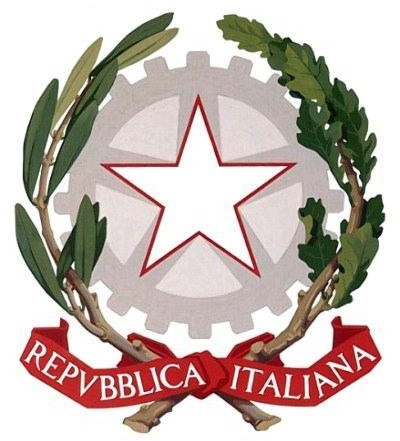 Ministero dell’Istruzione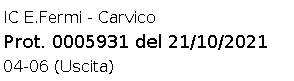 Istituto Comprensivo “E. Fermi”, via Cavour,9 - 24030 Carvico Tel. 035 4380362 – 035 4398788 Fax 035 4380379email uffici bgic83600g@istruzione.it email pec bgic83600g@pec.istruzione.it sito web : www.iccarvico.edu.it - codice fiscale 91025980169codice IPA: istsc_bgic83600g - codice univoco per la fatturazione: UF8CAU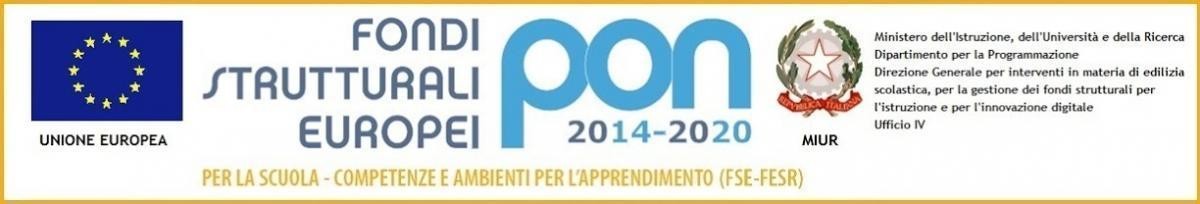 Carvico, 21 ottobre 2021Agli Atti All’AlboAl Sito Web dell’Istituzione scolasticaOggetto: Disseminazione del progetto Fondi Strutturali Europei - Programma Operativo Nazionale “Per la scuola, competenze e ambienti per l’apprendimento” 2014/2020 - Apprendimento e socialitàAzione 10.2.2 Progetto 10.2.2A-FSEPON-LO-2021-256 Supporto alle competenze disciplinari di base @IC E.Fermi - Carvico - CUP H63D21001390007IL DIRIGENTE SCOLASTICOVISTO	l’avviso AOODGEFID\Prot. n. 9707 del 27 aprile 2021. “Realizzazione di percorsi educativi volti al potenziamento delle competenze e per l’aggregazione e la socializzazione delle studentesse e degli studenti nell’emergenza COVID-19”, a titolarità del Ministero dell’Istruzione, approvato nell’ambito dell’Asse I del Programma Operativo Nazionale “Per la Scuola” 2014-2020 e del relativo Programma Operativo Complementare (POC) “Per la Scuola”, Asse I;VISTO	il Piano N. 1054978 presentato in data 20 maggio 2021 dall’Istituto Comprensivo “E.Fermi” di Carvico (di seguito Istituto), in risposta all’Avviso;VISTA		la nota MIUR Prot. n. AOODGEFID n. 18082 del 15 giugno 2021 con la quale sono state comunicate le graduatorie definitive regionali dei progetti relativi all’Avviso AOODGEFID\Prot. n. 9707 del 27 aprile 2021;VISTA		la lettera MIUR Prot. n. AOODGEFID n.19226 del 2 luglio 2021 di autorizzazione del progetto 10.2.2A-FSEPON-LO-2021-256 Supporto alle competenze disciplinari di base @IC E.Fermi - Carvico per un importo complessivo di € 96.312,00;COMUNICAche questa Istituzione Scolastica è stata autorizzata ad attuare il seguente Progetto nell’ambito del Programma Operativo Nazionale “Per la scuola, competenze e ambienti per l’apprendimento 2014/2020”:per un totale complessivo di € 96.312,00.Il Dirigente Scolastico Dott. Andrea QuadriDocumento informatico firmato digitalmente ai sensi del D.Lgs 82/2005 s.m.i. e norme collegate, il quale sostituisce il documento cartaceo e la firma autografaSottoazioneProgettoTitolo ModuloImporto Autorizzato10.2.2A10.2.2A-FSEPON-LO-Laboratorio   di   educazione€ 4.561,502021-256alla sostenibilità SIM Mod.210.2.2A10.2.2A-FSEPON-LO-Competenzaalfabetica-€4.561,502021-256funzionalePrimaria	VDAMod.110.2.2A10.2.2A-FSEPON-LO-Competenzaalfabetica-€4.561,502021-256funzionalePrimaria	VDAMod.210.2.2A10.2.2A-FSEPON-LO-Competenza in materia diCompetenza in materia di€4.561,502021-256consapevolezza	edconsapevolezza	edespressione	culturaleespressione	culturalePrimaria SIM Mod.2Primaria SIM Mod.210.2.2A10.2.2A-FSEPON-LO-Laboratorio   di   educazioneLaboratorio   di   educazione€4.561,502021-256alla sostenibilità SIM Mod.1alla sostenibilità SIM Mod.110.2.2A10.2.2A-FSEPON-LO-2021-256STEM	Primaria	CAR Mod.1STEM	Primaria	CAR Mod.1€4.561,5010.2.2A10.2.2A-FSEPON-LO-2021-256STEM Primaria CAR Mod.2STEM Primaria CAR Mod.2€4.561,5010.2.2A10.2.2A-FSEPON-LO-Competenza	alfabetica-€ 4.561,502021-256funzionale Secondaria VDAModulo unico10.2.2A10.2.2A-FSEPON-LO-Competenza	alfabetica-€ 4.561,502021-256funzionale	Primaria	CARMod.110.2.2A10.2.2A-FSEPON-LO-STEM	Secondaria	SIM€ 4.561,502021-256Mod.110.2.2A10.2.2A-FSEPON-LO-Competenza	alfabetica-€ 4.561,502021-256funzionale Secondaria SIMMod.110.2.2A10.2.2A-FSEPON-LO-2021-256Competenza in materia di consapevolezza	ed espressione culturale Primaria SIM Mod.1€ 4.561,5010.2.2A10.2.2A-FSEPON-LO-STEM	Secondaria	VDA€ 4.561,502021-256Modulo unico10.2.2A10.2.2A-FSEPON-LO-2021-256Progetto coro d'istituto€ 5.082,0010.2.2A10.2.2A-FSEPON-LO-2021-256STEM	Secondaria	CAR Mod.2€ 4.561,5010.2.2A10.2.2A-FSEPON-LO-2021-256Competenza alfabetica- funzionale Secondaria SIM Mod.2€ 4.561,5010.2.2A10.2.2A-FSEPON-LO-2021-256Competenza alfabetica- funzionale Secondaria CAR Mod.2€ 4.561,5010.2.2A10.2.2A-FSEPON-LO-2021-256Competenza alfabetica- funzionale Primaria CAR Mod.2€ 4.561,5010.2.2A10.2.2A-FSEPON-LO-2021-256Competenza alfabetica- funzionale Secondaria CAR Mod.1€ 4.561,5010.2.2A10.2.2A-FSEPON-LO-2021-256STEM	Secondaria	CAR Mod.1€ 4.561,5010.2.2A10.2.2A-FSEPON-LO-2021-256STEM	Secondaria	SIM Mod.2€ 4.561,50